CHILE CONSTRUCTION TRIP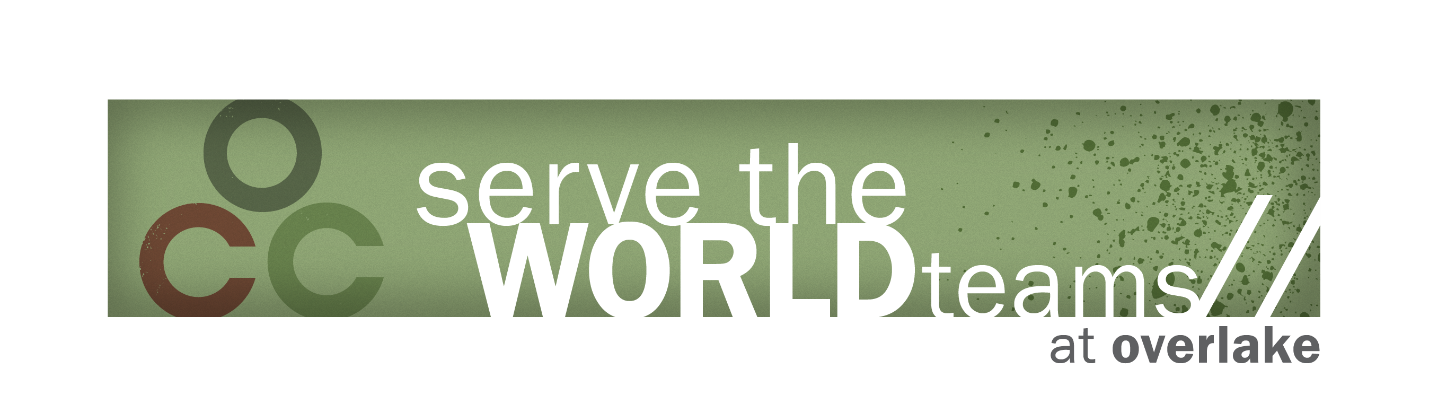 Dates: April 5- 14, 2019Deadline to Register -  Dec. 15, 2018Join this exciting team as they travel to Melipeuco, a mountainous region of Chile.  The team will be working alongside one of our OCC partners, IAM, www.iamweb.org who has been working in the area for a few years now.  In this community, there is a growing local church led by a Chilean pastor who has a deep passion to reach out to meet the needs of the indigenous Mapuche communities around them.  The church meets regularly in a rented facility, but their biggest need right now is to have an actual structure of their own to meet in.  Melipeuco is strategically located in the center of multiple Mapuche communities.  The vision of the church is to begin having home bible study groups in these communities and once the church is more established, and able the raise leaders, they hope to send full time workers into these communities to plant churches.MINISTRY PROJECTSCONSTRUCTION: The team will be helping with the construction of a church building for a newer church in the area seeking to reach out to the Mapuche. Construction experiences not required.  Families welcome.COMMUNITY OUTREACH: The team will likely be engaged in some outreach activities in neighboring community and to the Mapuche living in the countryside near to the church.  ESTIMATED COST: $2,400 ($925 + airfare)Payment Schedule: Dec. 15th - $200 Deposit Due,    Jan. 15th - $1,300 Due,   March 1st - Final Balance Due Trip Fee Includes:International & Domestic AirfareTravel InsuranceAccommodations, Meals, & Water Daily TransportationMinistry & Project Expenses  Does Not Include:Passport FeesImmunizations (Check the CDC website for recommended immunizations)Meals in AirportPersonal Spending MoneyFUNDRAISING We encourage team participants to do personal support raising to pay for the cost of the trip.  You will be guided on how to do this in our training meetings, but if you already have some ideas, go ahead and start now!   ACCOMMODATIONS & FOOD The team will be staying in the homes of Chilean families who are very active in their church or in the home of an IAM worker. They are a very giving people and will be blessed to have visitors in their homes. They will not let you go hungry! The host family experience is usually one of the highlights of the entire trip! The food in Chile is wonderful and will be prepared for you with love by the Chilean women or by your host families.TEAM LEADER – Doug XXX, Email Address  Doug has been attending CCC for the past 9 years.  He is a remodeling contractor, a small-scale real estate investor and officer in the Marine Corps Reserve. Doug just got back from leading a team to Chile and had such a great experience that he can’t wait to rally another team to go back and serve.  He is excited for the opportunity to lead this trip because it includes some of his favorite things: Saying ‘yes’ to God, helping people grow, construction, and of course the mountains!TRIP INFORMATIONAL MEETINGSunday, November 4th at 11:00AM in OCC Choir RoomFor more information and to apply for a trip visit www.occ.org/stw!  